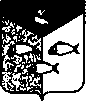 Администрация   Пеновского муниципального округа   Тверской областиПОСТАНОВЛЕНИЕ11.01.2021 г.                                      пгт Пено                                                  № 6«Об утверждении Порядка представления из бюджетаПеновского муниципального округа Тверской области субсидий юридическим лицам ииндивидуальным предпринимателямв целях возмещения затрат, связанныхс организацией проведения работ по содержанию иремонту пожарных водоемов на территории поселка Пено»В целях надлежащего содержания территории поселка Пено, в соответствии с Федеральным законом от 06.10.2003 N 131-ФЗ "Об общих принципах организации местного самоуправления в Российской Федерации", с пунктом 3 статьи 78 Бюджетного кодекса Российской Федерации, Уставом Пеновского муниципального округа, постановлением Правительства Российской Федерации от 06.09.2016г № 887«Об общих требованиях к нормативным правовым актам, муниципальным правовым актам, регулирующим предоставление субсидий юридическим лицам (за исключением субсидий государственным (муниципальным) учреждениям), индивидуальным предпринимателям, а также физическим лицам – производителям товаров, работ, услуг», решением Думы  Пеновского муниципального округа Тверской области «О бюджете муниципального образования Пеновский муниципальный округ Тверской области»  ПОСТАНОВЛЯЮ:1.Утвердить Порядок предоставления из бюджета Пеновского муниципального округа Тверской области субсидий юридическим лицам и индивидуальным предпринимателям в целях возмещения затрат, связанных с организацией проведения работ по содержанию и ремонту пожарных водоемов на территории поселка Пено (приложение 1).2.Настоящее Постановление подлежит опубликованию в сети Интернет, газете «Звезда», вступает в силу с момента опубликования.3. Контроль за исполнением настоящего распоряжения оставляю за собойГлава Пеновского муниципального округа                                                           В.Ф. МорозовПриложение 1к Постановлению главы Пеновскогомуниципального округа Тверской области                                                                                             от 11.01.2021 №6ПОРЯДОКпредоставления из бюджета Пеновского муниципального округа Тверской областисубсидий юридическим лицам и индивидуальным предпринимателямв целях возмещения затрат, связанных с организацией проведения работ по содержанию и ремонту пожарных водоемов на территории поселка Пено Раздел IОбщие положения1. Настоящий Порядок разработан в целях надлежащего содержания территории поселка Пено, в соответствии с Федеральным законом от 06.10.2003 N 131-ФЗ "Об общих принципах организации местного самоуправления в Российской Федерации", Уставом Пеновского муниципального округа, постановлением Правительства Российской Федерации от 06.09.2016г № 887«Об общих требованиях к нормативным правовым актам, муниципальным правовым актам, регулирующим предоставление субсидий юридическим лицам (за исключением субсидий государственным (муниципальным) учреждениям), индивидуальным предпринимателям, а также физическим лицам – производителям товаров, работ, услуг» и регламентирует процедуру предоставления из бюджета Пеновского муниципального округа Тверской области субсидий юридическим лицам и индивидуальным предпринимателям в целях возмещения затрат, связанных с организацией проведения работ по содержанию и ремонту пожарных водоемов на территории поселка Пено Пеновского района, решения Думы  Пеновского муниципального округа Тверской области «О бюджете муниципального образования Пеновский муниципальный округ Тверской области»   (далее – субсидии).2.Главным распорядителем средств, предусмотренных на предоставление субсидий, является Администрация Пеновского муниципального округа Тверской области (далее – главный распорядитель).3. Правом на получение субсидии обладают юридические лица и индивидуальные предприниматели, предоставляющие услуги по проведению работ по содержанию и ремонту пожарных водоемов на территории поселка Пено. Проведение работ  осуществляются по заявке администрации Пеновского муниципального округа Тверской области на конкретный вид работ после согласования сметы расходов на данный вид работ.4. Субсидии предоставляются организациям, отвечающим одновременно следующим критериям:а) организация обладает необходимыми техническими средствами;б) организация ведет хозяйственную деятельность на территории поселка Пено Пеновского района5. Субсидия предоставляется за счет средств бюджета Пеновского муниципального округа Тверской области  объем которых на данные цели в текущем году устанавливается решением Думы  Пеновского муниципального округа Тверской области «О бюджете муниципального образования Пеновский муниципальный округ Тверской области» .6. Размер субсидии определяется по формуле:SUB=Sрк х Nк  + Sсс х Nмс, гдеSUB –размер субсидии;Sрк –затраты на ремонт 1 водоема;Nк- количество водоемов, подлежащих ремонту в текущем финансовом году;Sсс- затраты на месячное содержание водоема;Nмс- количество месяцев содержания водоема в текущем финансовом году;Раздел IIУсловия и порядок предоставления субсидий7. Отдел ЖКХ и благоустройства администрации Пеновского муниципального округа  обеспечивает финансирование расходного обязательства, на которое предусмотрено представление субсидии на основании соглашения о предоставлении и использовании субсидии, заключенного между главным распорядителем и получателем субсидии по форме согласно приложению 1 к настоящему Порядку (далее – Соглашение).Соглашение заключается на конкретный вид работ.8. Основанием для предоставления субсидий является заявление о предоставлении субсидий. Организация, претендующая на получение субсидии, представляет в отдел ЖКХ и благоустройства  Администрации  Пеновского муниципального округа Тверской области заявление по форме, утвержденной администрацией (приложение 2). К заявлению прилагаются следующие документы:а) копия свидетельства о постановке на учет в налоговом органе;б) сведения о состоянии расчетов с налоговыми органами, фондами пенсионного, социального и обязательного медицинского страхования;в) документы, подтверждающие наличие необходимых технических средств;9. Документы, предоставленные претендентами на получение субсидии, рассматриваются отделом ЖКХ и благоустройства администрации Пеновского муниципального округа Тверской области 3 рабочих дней с момента поступления.10. По результатам рассмотрения предоставленных документов отдел ЖКХ и благоустройства администрации Пеновского муниципального округа Тверской области в течении 3 календарных дней принимает решение о предоставлении субсидии либо подготавливает мотивированный отказ в ее предоставлении. Основанием для отказа в предоставлении субсидий является:-непредставление или представление в неполном объеме пакета документов, указанных в п. 8. настоящего Порядка;-предоставление организацией недостоверных сведений.Сообщение об отказе в предоставлении субсидии оформляется в письменной форме с указанием причин отказа и направляется организации в течение 1 рабочего дня со дня принятия соответствующего решения. В случае отсутствия сообщения об отказе в указанный срок, решение о предоставлении субсидии считается принятым. Решение о предоставлении субсидии оформляется распоряжением главы Пеновского муниципального округа Тверской области. Распоряжение  должно содержать наименование организации-получателя субсидии и сумму субсидии, которая не должна превышать сумму, установленную на данные цели  решением Думы  Пеновского муниципального округа Тверской области «О бюджете муниципального образования Пеновский муниципальный округ Тверской области» .11. Организация, не позднее 5 числа месяца, следующего за отчетным, направляет в отдел ЖКХ и благоустройства администрации Пеновского муниципального округа счет для перечисления субсидии и Расчет суммы затрат на проведение работ по содержанию и ремонту пожарных водоемов на территории городского поселения п. Пено по форме согласно приложению 4 к настоящему Порядку.12. Отдел ЖКХ и благоустройства администрации Пеновского муниципального округа Тверской области анализирует полученную информацию,  в течение 10 календарных дней с момента предоставления документов  принимает решение о расходовании средств бюджета Пеновского муниципального округа Тверской области на предоставление субсидий, передает документы для перечисления денежных средств в отдел бухгалтерского учета и отчетности Пеновского муниципального округа Тверской области и отдел бухгалтерского учета и отчетности производит оплату в сроки, установленные соглашением о предоставлении субсидии при наличии средств на счете.Раздел IIIКонтроль за целевым и эффективнымиспользованием субсидий13. Организации – получатели субсидий обязаны обеспечить целевое и эффективное использование субсидий, и представлять отчетность по формам и в сроки, установленные настоящим Порядком.14. Контроль за соблюдением организациями условий предоставления и расходования субсидий осуществляется администрацией  Пеновского муниципального округа Тверской области путем:а) проверки и анализа документов, предоставленных организацией в соответствии с пунктами 8 и 11 раздела II настоящего Порядка. В ходе проверки отдел ЖКХ и благоустройства администрации Пеновского муниципального округа Тверской области  вправе запрашивать у организации-получателя субсидии копии необходимых документов, подтверждающих расходование субсидий, полученных из бюджета Пеновского муниципального округа Тверской области;б) проведения проверок целевого и эффективного использования субсидии организацией в течение очередного финансового года.15. Не использованные в текущем финансовом году остатки средств субсидии подлежат возврату в местный бюджет в соответствии с бюджетным законодательством.Раздел IVПорядок возврата субсидийв случае нарушения условий их предоставления.16. При установлении фактов нецелевого использования средств бюджета Пеновского муниципального округа Тверской области  суммы средств, использованные организацией не по целевому назначению, подлежат возврату в доход местного бюджета в срок, определенный актом (справкой) проверки.17. Администрация  Пеновского муниципального округа Тверской области в течение пяти рабочих дней с момента установления случая, указанного в пункте 15 настоящего Порядка, письменно уведомляет организацию о необходимости возврата неправомерно полученной субсидии в доход бюджета Пеновского муниципального округа Тверской области  с указанием реквизитов счета для перечисления денежных средств.18. Организация в течение 10 рабочих дней с момента получения письменного уведомления уполномоченного органа обязана произвести возврат в доход Пеновского муниципального округа Тверской области.19. Предоставление субсидий приостанавливается для организации в случае нарушения условий, установленных настоящим Порядком, до устранения указанных нарушений.СОГЛАШЕНИЕо предоставлении и использовании субсидии юридическим лицам ииндивидуальным предпринимателямв целях возмещения затрат, связанных с организацией проведения работ по содержанию и ремонту пожарных водоемов на территории поселка Пено Пеновского муниципального округа____________________Администрация Пеновского муниципального округа Тверской области, в лице Главы Пеновского муниципального округа Тверской области Морозова Владимира Федоровича, действующий на основании Устава  с одной стороны и  ______________________________________, действующий на основании ________________, именуемый в дальнейшем «Организация» с другой стороны, при совместном упоминании именуемые «Стороны», заключили настоящее Соглашение (далее - Соглашение) о нижеследующем.1.Предмет соглашения1.1. Предметом настоящего Соглашения является предоставление в 20____ году из бюджета Пеновского муниципального округа Тверской области субсидии юридическим лицам и индивидуальным предпринимателям в целях возмещения затрат, связанных с организацией проведения работ по содержанию и ремонту пожарных водоемов в размере _____________________ рублей (далее – Субсидия).1.2. Субсидия предоставляется Организации в соответствии с Порядком предоставления из бюджета юридическим лицам и индивидуальным предпринимателям в целях возмещения затрат, связанных с организацией проведения работ по содержанию и ремонту пожарных водоемов на  территории поселка Пено, утвержденным Постановлением Главы  Пеновского муниципального округа Тверской области от __________________________ (далее Порядок).2. Права и обязанности Сторон2.1. Администрация обязуется:2.1.1. обеспечить предоставление субсидии юридическим лицам и индивидуальным предпринимателям в целях возмещения затрат, связанныхс организацией проведения работ по содержанию и ремонту пожарных водоемов на территории поселка Пено  в сумме размере ________________- руб.2.1.2. перечислять Субсидию на расчетный счет Организации на основании счета и Расчета суммы затрат на проведение  работ  в течение 15 календарных дней с момента предоставления документов.2.1.3. осуществлять контроль за целевым и эффективным использованием Субсидии и исполнением Организацией условий настоящего Соглашения.2.1.4. принимать решение о расторжении Соглашения в случае ненадлежащего исполнения Организацией условий предоставления Субсидии и настоящего Соглашения.2.2. Организация обязуется:2.2.1. осуществлять проведение работ согласно графика, утвержденного Администрацией  Пеновского муниципального округа Тверской области (Приложение 3 к настоящему Порядку)2.2.2. ежемесячно в срок не позднее 5 числа месяца, следующего за отчетным (за декабрь – до 25 декабря), представлять в Администрацию Пеновского муниципального округа Тверской области счет на оплату и Расчет суммы затрат на проведение работ по содержанию и ремонту пожарных водоемов на  территории поселка Пено2.2.3. при необходимости по запросу Администрации Пеновского муниципального округа Тверской области представлять документы на проверку.2.2.4. требовать от Администрации Пеновского муниципального округа Тверской области своевременного выполнения и соблюдения всех условий Соглашения.2.2.5. расторгнуть настоящее соглашение, предупредив Администрацию Пеновского муниципального округа Тверской области  о предстоящем расторжении за 30 календарных дней, при условии возврата в бюджет Пеновского муниципального округа Тверской области неизрасходованной части субсидии.3.Ответственность Сторон3.1. Стороны несут ответственность за неисполнением обязательств по настоящему Соглашению в соответствии с законодательством Российской Федерации.3.2. Организация несет ответственность за нецелевое использование средств Субсидии в соответствии с законодательством Российской Федерации.4.Срок действия Соглашения4.1.Настоящее Соглашение вступает в силу со дня его подписания Сторонами и действует до полного исполнения Сторонами обязательств по настоящему Соглашению.5.Прочие условия5.1. Споры и разногласия между Сторонами в процессе исполнения своих обязательств по настоящему Соглашению решаются путем переговоров, а при не достижении согласия решаются в установленном законодательством Российской Федерации порядке.5.2. В случае невозможности разрешения разногласий путем переговоров они подлежат рассмотрению в Арбитражном суде Тверской области.5.3. Изменения и дополнения к настоящему Соглашению могут применяться по взаимному согласию Сторон и оформляться в письменном виде дополнительным соглашением, имеющим одинаковую юридическую силу для каждой из Сторон.5.4. В случае изменения юридического адреса, статуса или платежных реквизитов Стороны Соглашения обязаны в трехдневный срок уведомить об этом друг друга.5.5. Настоящее Соглашение составлено в двух экземплярах, имеющих одинаковую юридическую силу.6.Реквизиты и подписи Сторон.Приложение 2к Порядку о предоставлении и использовании субсидии юридическим лицам ииндивидуальным предпринимателямв целях возмещения затрат, связанных с организацией проведения работ по содержанию и ремонту пожарных водоемов на территории поселка Пено Пеновского муниципального округаГлаве Пеновского муниципального округаТверской областиот_____________________                              ЗАЯВЛЕНИЕ                        на получение субсидии"  "       г.      Прошу предоставить субсидию в целях возмещения затрат, связанных с организацией проведения работ по содержанию и ремонту пожарных водоемов на территории поселка Пено, в соответствии с Постановлением Главы Пеновского муниципального округа Тверской области от «  »_______г. №    «О Порядке предоставления из бюджета Пеновского муниципального округа Тверской области субсидии юридическим лицам и индивидуальным предпринимателям в целях возмещения затрат, связанных с организацией проведения работ по содержанию и ремонту пожарных водоемов на территории поселка Пено»РуководительПриложение 3к Порядку о предоставлении и использовании субсидии юридическим лицам ииндивидуальным предпринимателямв целях возмещения затрат, связанных с организацией проведения работ по содержанию и ремонту пожарных водоемов на территории поселка Пено Пеновского муниципального округаГрафик проведения работ по по содержанию и ремонту пожарных водоемов на территории поселка Пено Пеновского муниципального округаПриложение 4к Порядку о предоставлении и использовании субсидии юридическим лицам ииндивидуальным предпринимателямв целях возмещения затрат, связанных с организацией проведения работ по содержанию и ремонту пожарных водоемов на территории поселка Пено Пеновского муниципального округаРасчет суммы затрат на проведение работпо состоянию на ____________________________АДМИНИСТРАЦИЯ Пеновского муниципального округа Тверской областиГлава Пеновского муниципального округа Тверской области ОРГАНИЗАЦИЯМ.П.М.П. Сведения об организации Сведения об организацииПолное наименование организацииЮридический адрес организации  Фактический адрес организации  Телефон, e-mail организации    ИННКПП   Банковские реквизиты организацииБанковские реквизиты организацииБИКК/счР/счНаименование банка с указаниемнаселенного пункта              № п/пАДРЕСВид работ Срок исполненияN п/пНаименование расходов (адрес, сроки проведения)Сумма1.2.3.